                     Консультация для родителей«Знакомство со сказкой в старшей и подготовительной группе» Сказки  служат могучим, действительным средством умственного, нравственного и эстетического воспитания детей, они оказывают огромное влияние на развитие и обогащение речи детей. В поэтических образах, сказка открывает и объясняет ребенку жизнь общества и природы, мир человеческих  чувств и взаимоотношений. Народные сказки раскрывают перед детьми  меткость и выразительность языка, показывают, как богата родная речь юмором, живыми и образными выражениями, сравнениями.В старшей группе после рассказывания сказки необходимо так проводить ее анализ, чтобы дети смогли понять и почувствовать  и идейное её содержание, и художественные достоинства, и  особенности сказочного жанра, чтобы поэтические образы сказки надолго запомнились и  полюбились детям.Пример.  После рассказывания сказки «Сестрица Аленушка и братец Иванушка» нужно спросить детей:  «Что я вам рассказала?», «Почему вы думаете, что это сказка?», «О чем рассказывается в этой сказке?», «Кто из героев сказки  вам понравился больше и почему?», «Как начинается сказка и как она заканчивается?», «Кто из вас запомнил песенку  «козленочка» и ответ  Аленушки  и может повторить их?», «Какие слова  из сказки вам особенно запомнились?». Эти вопросы направлены на осознание детьми основного содержания и характеров героев сказки, средств ее художественной выразительности.В старшей группе надо чаще использовать присказки: желательно, чтобы по своему настроению присказка была связана с произведением. Обычно, во втором полугодии,  дети, научившись внимательно вслушиваться в присказку, правильно  угадывают, о чем будет идти  речь (например: «Лиса по лесу ходила…», «Кот в печи пироги печет…», «Посылали молодицу по водицу…» и так  далее).Рассказывание сказки целесообразно завершать концовкой («Так они живут, пряники жуют, медом запивают, нас в гости поджидают…» и др.).После рассказывания сказки , воспитатель проводит беседу, которая помогает детям лучше понять содержание сказки, правильно оценить некоторые ее эпизоды, еще раз повторить наиболее интересные сравнения, описания, типично сказочные обороты речи, т.е. постичь языковую особенность произведений данного жанра.Существует множество приемов, наиболее эффективных в беседах по сказкам:-вопросы – они должны быть разнообразными по своей направленности: помочь точно охарактеризовать героев сказки, или помочь детям почувствовать главную идею сказки и т.д.; -рассматривание иллюстраций – помогают  зрительно воспринимать сказку;-словесные зарисовки – дети сами воображают себя художниками, придумывают и рассказывают, какие бы картинки они сами нарисовали бы к данной сказке.Иногда полезно повторное чтение отрывков из текста по заявкам детей, тогда  они полнее воспринимают художественные достоинства сказки, замечают сравнения, эпитеты и другие средства выразительности.По предложению воспитателя, дети припоминают и рассказывают о самом смешном эпизоде, самом грустном, самом страшном; пересказывают описания природы, поступки героев, которые им особенно запомнились.Эффективным способом является драматизация сказки или отрывков из знакомых сказок, интересных в плане обогащения и активизации словарного запаса. (Например: диалог зайца и тети вороны в сказке «Заяц-хваста»).В подготовительной группе на занятиях по чтению и рассказыванию сказок, нужно подвести детей к пониманию жанра  сказки, обратив их внимание на специфичность художественной формы, образность языка, учить понимать отличие сказки от рассказа и других жанров. Эти задачи могут решаться на каждом занятии по рассказыванию русских народных сказок, но особенно они нужны при чтении или рассказывании авторских сказок, когда детям можно предложить  самим определить жанр произведения. Например: после рассказывания сказки спросить детей: «Что я сейчас вам  рассказала - сказку или рассказ?». Дети начинают рассуждать, что в рассказанном произведении звери и животные разговаривают, а это случается только в сказках. Стало быть, рассказанное произведение – сказка!Так в самой элементарной форме дети начинают понимать специфические особенности жанров. Они могут уже объяснить, чем рассказ отличается от сказки. Систематическая работа по развитию поэтического слуха приведет к тому, что дети будут стремиться к сочинению своих произведений в самых разных жанрах и на самые разные темы. Необходимо поощрять творческие проявления детей в области слова и давать им задания на придумывание сказок и рассказов.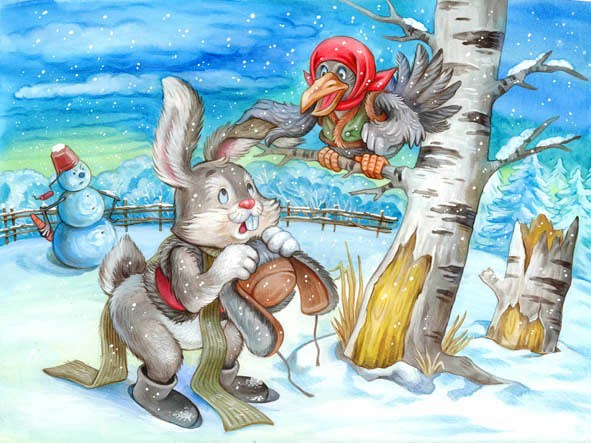 